BĚH METROPOLE – MČ PRAHA 14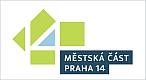 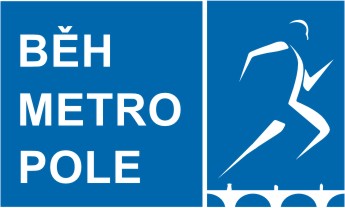 večerní běžecký závod PrahouPOŘADATEL:		R TEAM z.s.	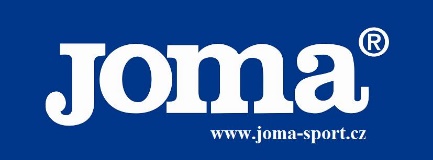 SPOLUPOŘADATEL:	MČ PRAHA 14	TERMÍN KONÁNÍ:		13.10.2022ZÁŠTITA:			Jarmila Kratochvílová		světová rekordmanka v běhu na 800 mMÍSTO KONÁNÍ:		tubus metra trasy B mezi stanicemi Rajská zahrada – Černý most  PREZENTACE ZÁVODU:	GPS 50.1069689N, 14.5612969E	PŘIHLÁŠKY:			- elektronicky na http://behmetropole.cz/prihlaska/ do 12.10.2022     v den závodu u prezence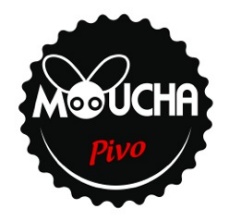 přihláška je platná po zaplacení startovného    PREZENCE:			17.45 – 18.15 hod.      START ZÁVODU:		18.30 hod							STARTOVNÉ:		200,- Kč do termínu 7.10.2022 včetněplatbu proveďte bankovním převodem na účet 142133319/0800 (rozhodující je datum připsání startovného na účet), do variabilního symbolu uveďte rok narození, do zprávy pro příjemce jméno a příjmení250,- Kč po termínu 7.10.2022 platba hotově při prezenciPOPIS TRATĚ:	5,2 km 	tubus metra trasy B mezi stanicemi Rajská zahrada – Černý most  	- plně osvětlená trasa lampami po deseti metrech 	- nádherná večerní atmosféraKATEGORIE:	- absolutní pořadí: muži, ženy				- dle věkových kategorií po deseti letech (do 29, 30-39, 40-49, 50-59,nad 60 MIX)CENY:	- absol. pořadí mužů a žen: medaile, poukazy na sport. zboží v hodnotě 6 000 Kč				- medaile ve všech kategoriích- poukazy na sportovní zboží firmy JOMA - pitný režim Pivovaru MOUCHA- FINISHER CERTIFIKÁT pro prvních 30 závodníků se zapl. startovnýmTECHN. USTANOVENÍ:	- hromadný start 				- závodníci startují na vlastní nebezpečízávodníci jsou povinni dodržovat pokyny pořadatelů a policie, platná hygienická opatření pořadatel nezajišťuje úschovu věcí DOPRAVA:			- metrem trasa „B“ do zastávky Rajská zahradaINFORMACE:         		 www.behmetropole.cz  , e-mail: behmetropole@seznam.cz 